All in-state travel between communities is Prohibitedwhether resident, worker, or visitor, unless travel is to support critical infrastructure, or for critical personal needs.Health Mandate 012 – In State Travel- Limiting travel between communities to critical infrastructure or critical personal needs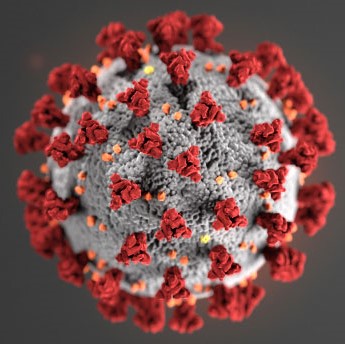 Personal travel is Prohibited except as necessary to meet critical personal needs or work in critical infrastructure jobs.  Critical personal needs include buying, selling, or delivering groceries and home goods; obtaining fuel for vehicles or residential needs; transporting family members for out-of-home care, essential health needs, or for purposes of child custody exchanges; receiving essential health care; providing essential health care to a family member; obtaining other important goods; and engaging in subsistence activities.If your business meets the criteria identified in Alaska Essential Services and Critical Workforce Infrastructure Order, you must submit a plan or protocol for maintaining critical infrastructure to the Unified Command as soon as possible.https://covid19.alaska.gov/unified-command/worker-mitigation-plan/The failure to follow this order is punishable by a fine of up to $25,000, or imprisonment of not more than one year, or both pursuant to Alaska Statute 12.55.035 and Alaska Statute 12.55.135For further information and direction please call the Homer Harbor Office at 907-235-3160 during office hours or on VHF Channel 16 (available 24/7).Call 911 for emergencies.